INDIRA GANDHI NATIONAL COLLEGE, LADWADEPARTMENT OF CHEMISTRYWORKSHOP ON DIGITAL LIBRARY AND E-RESOURCESHELD ON DECEMBER 17, 2021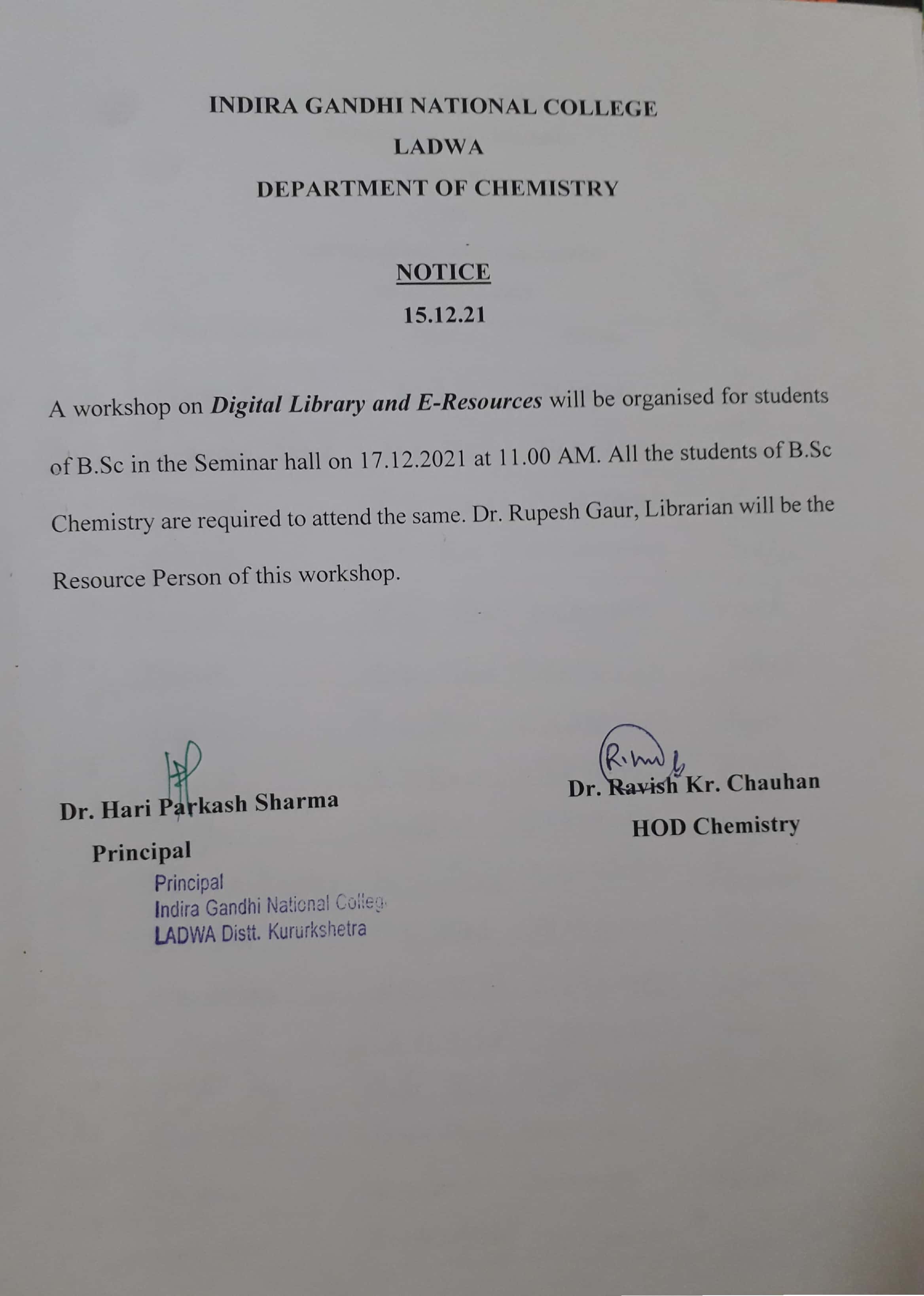 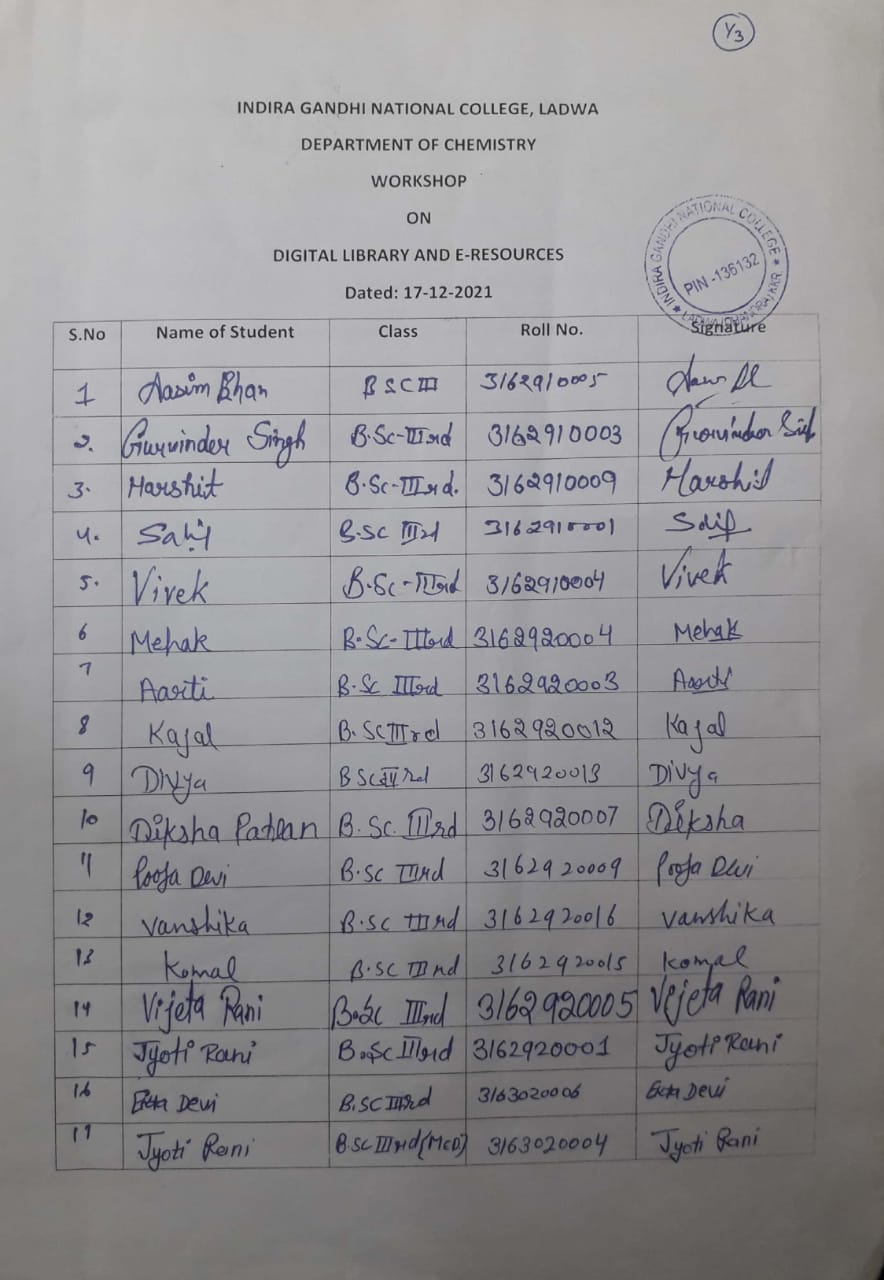 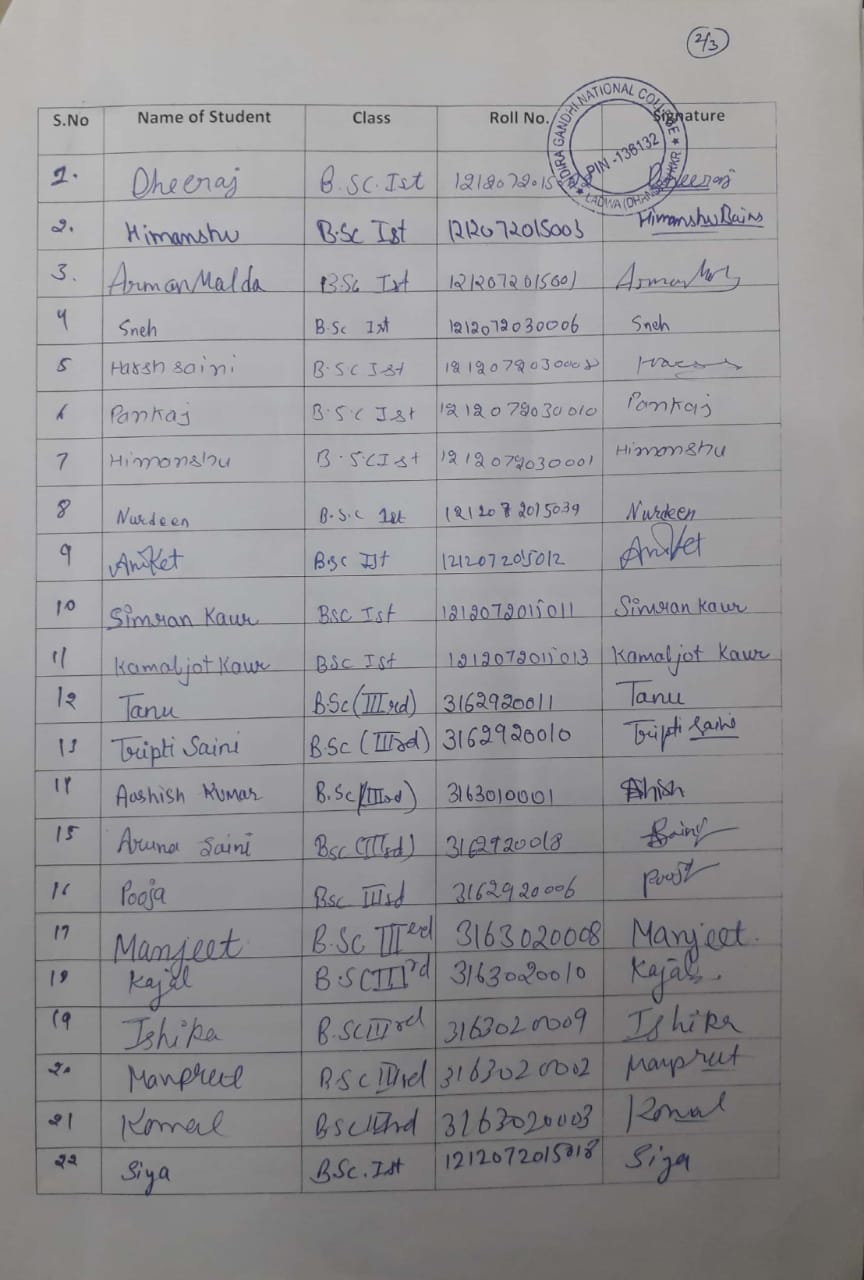 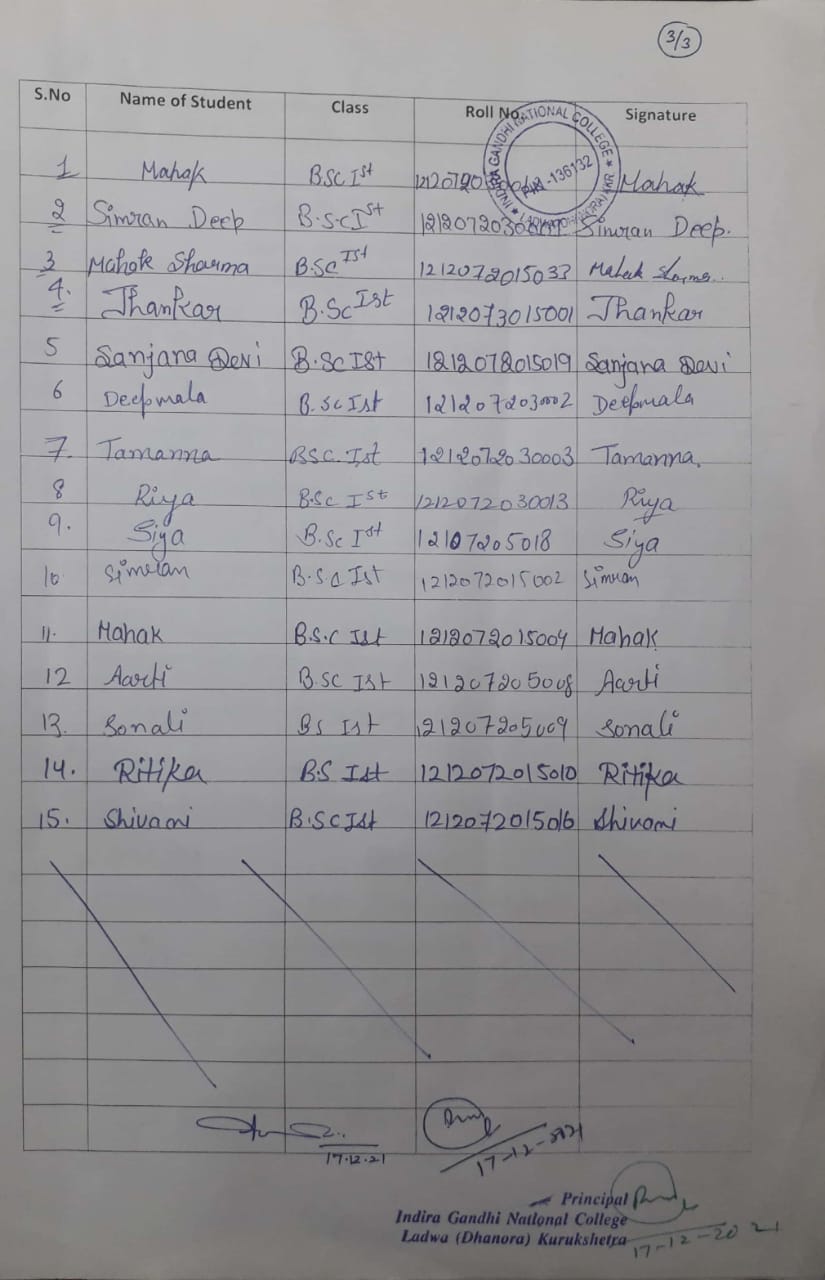 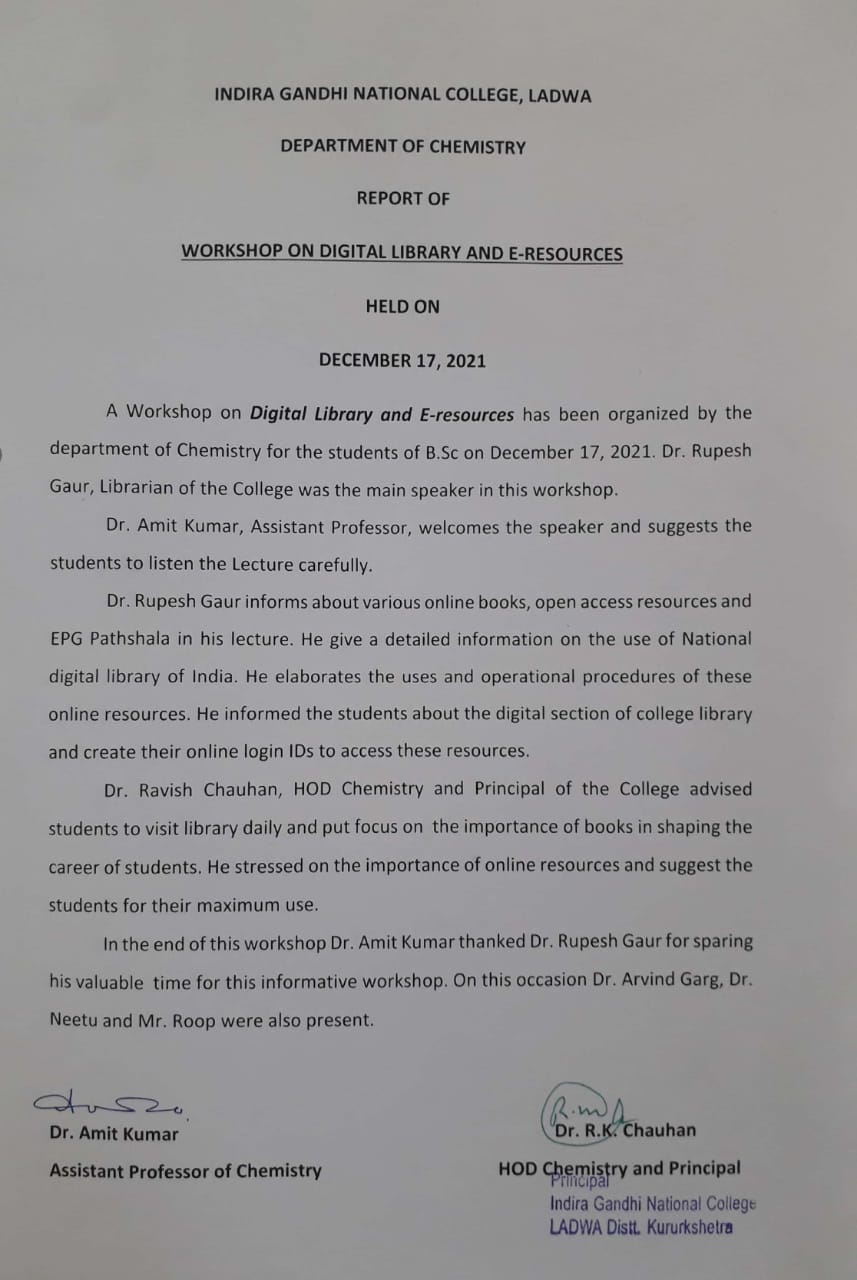 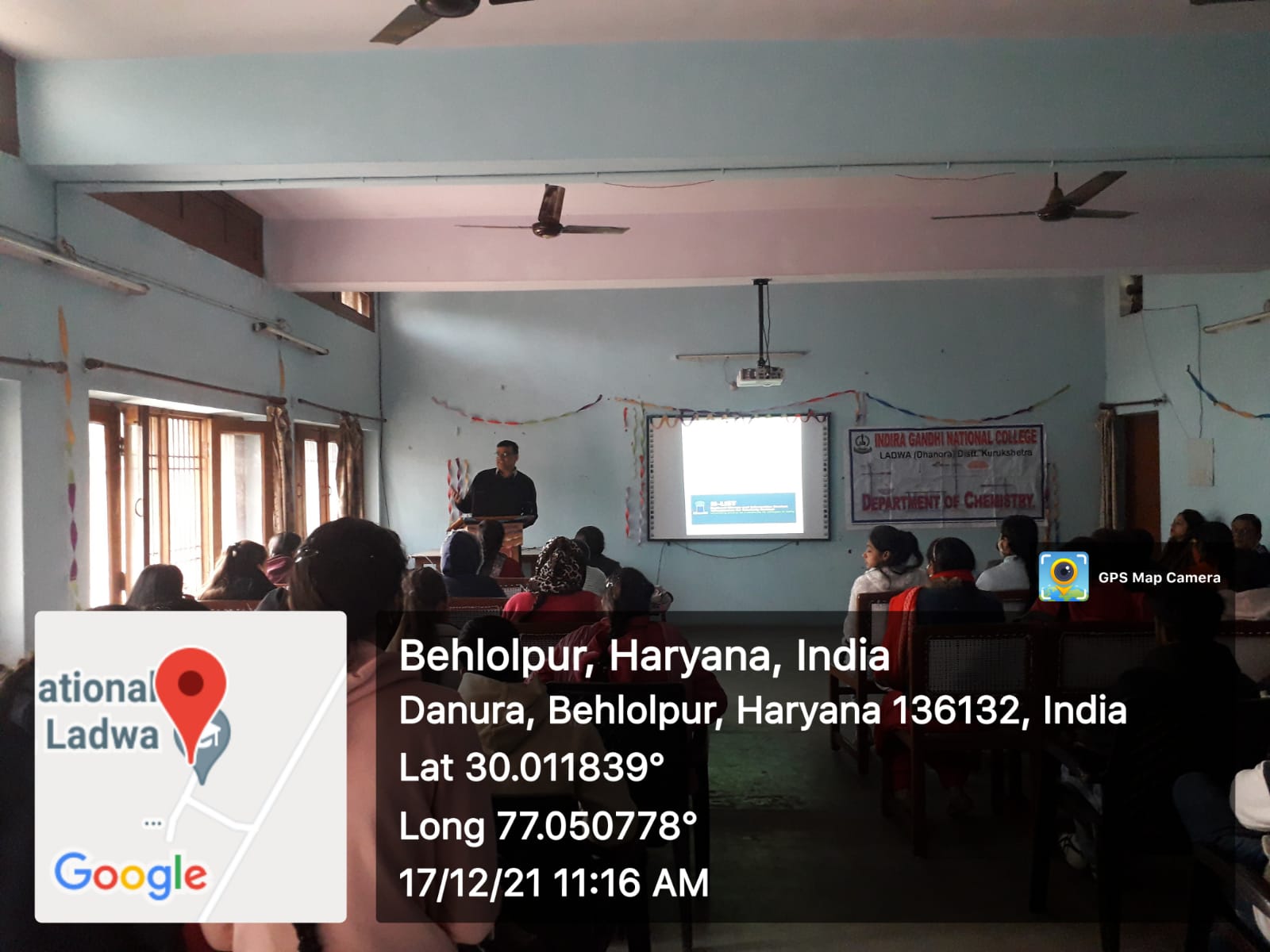 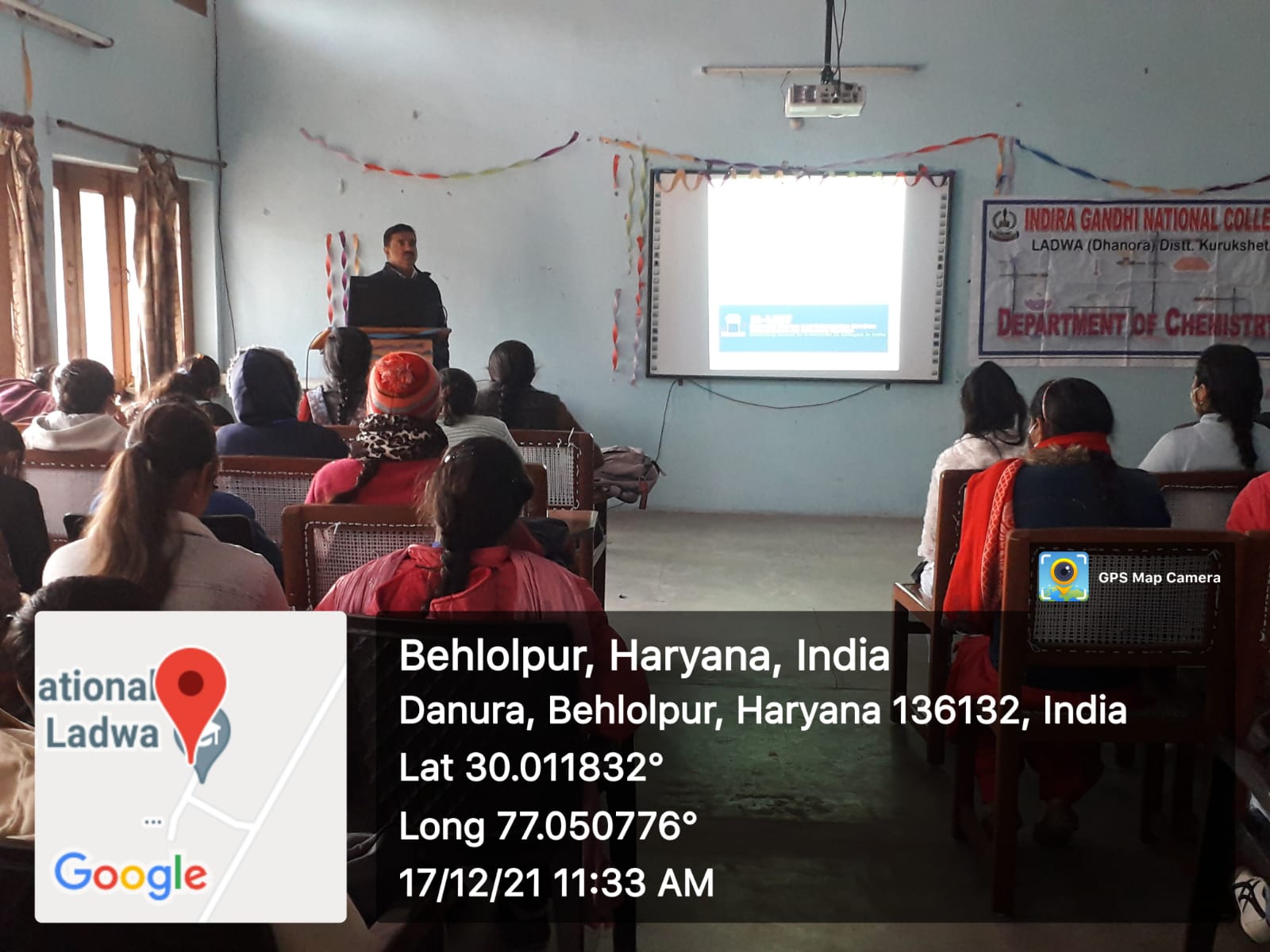 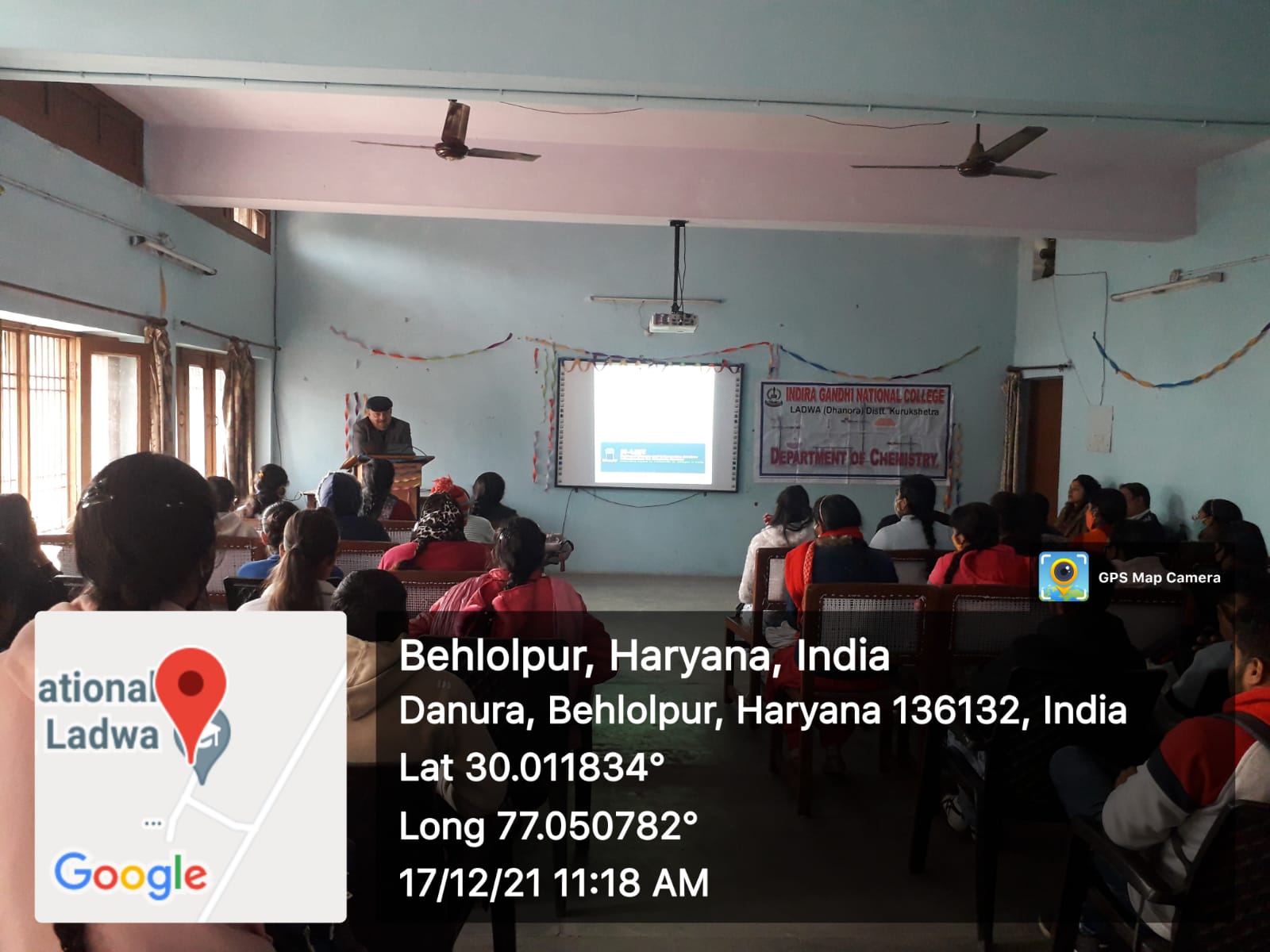 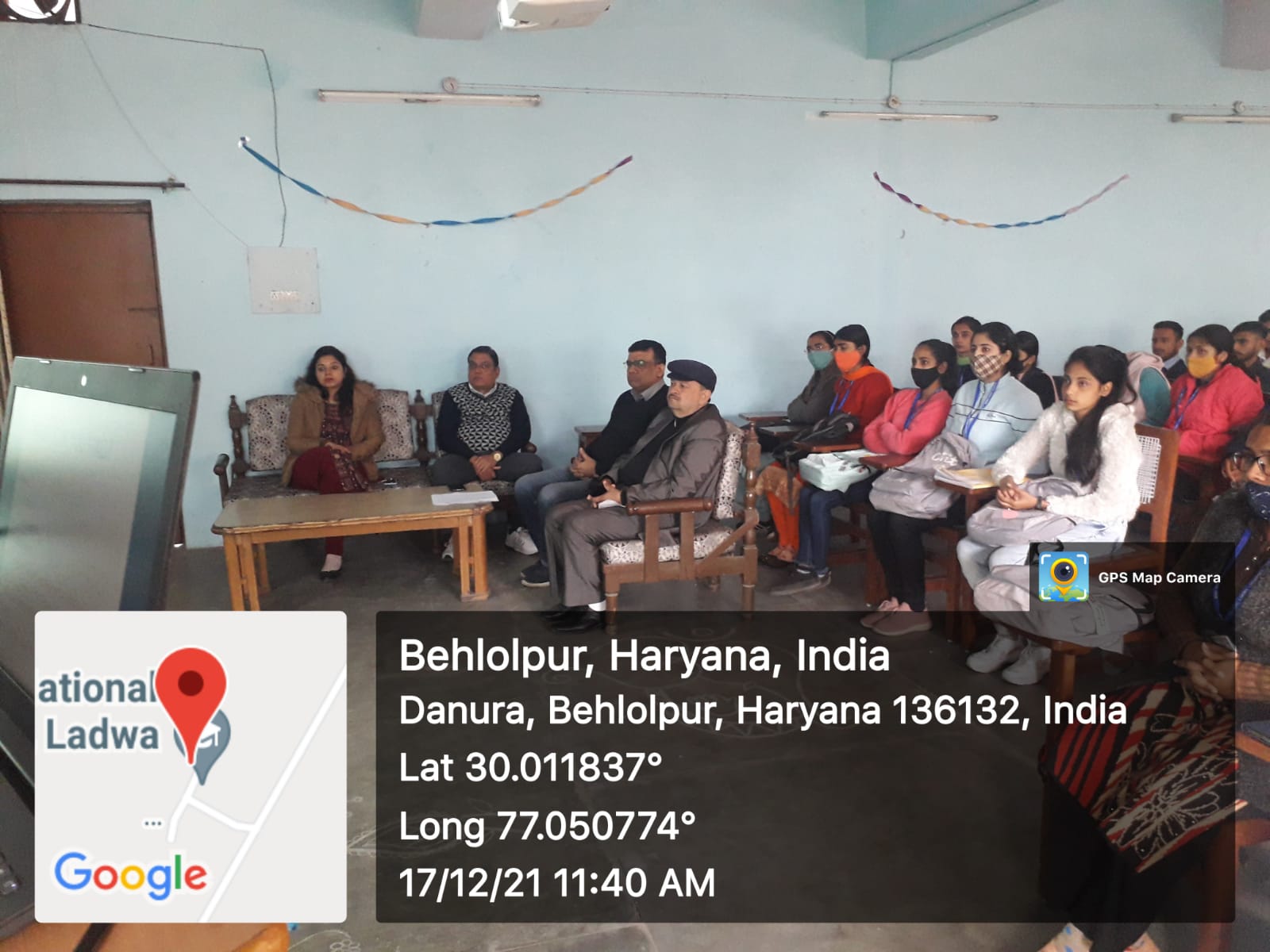 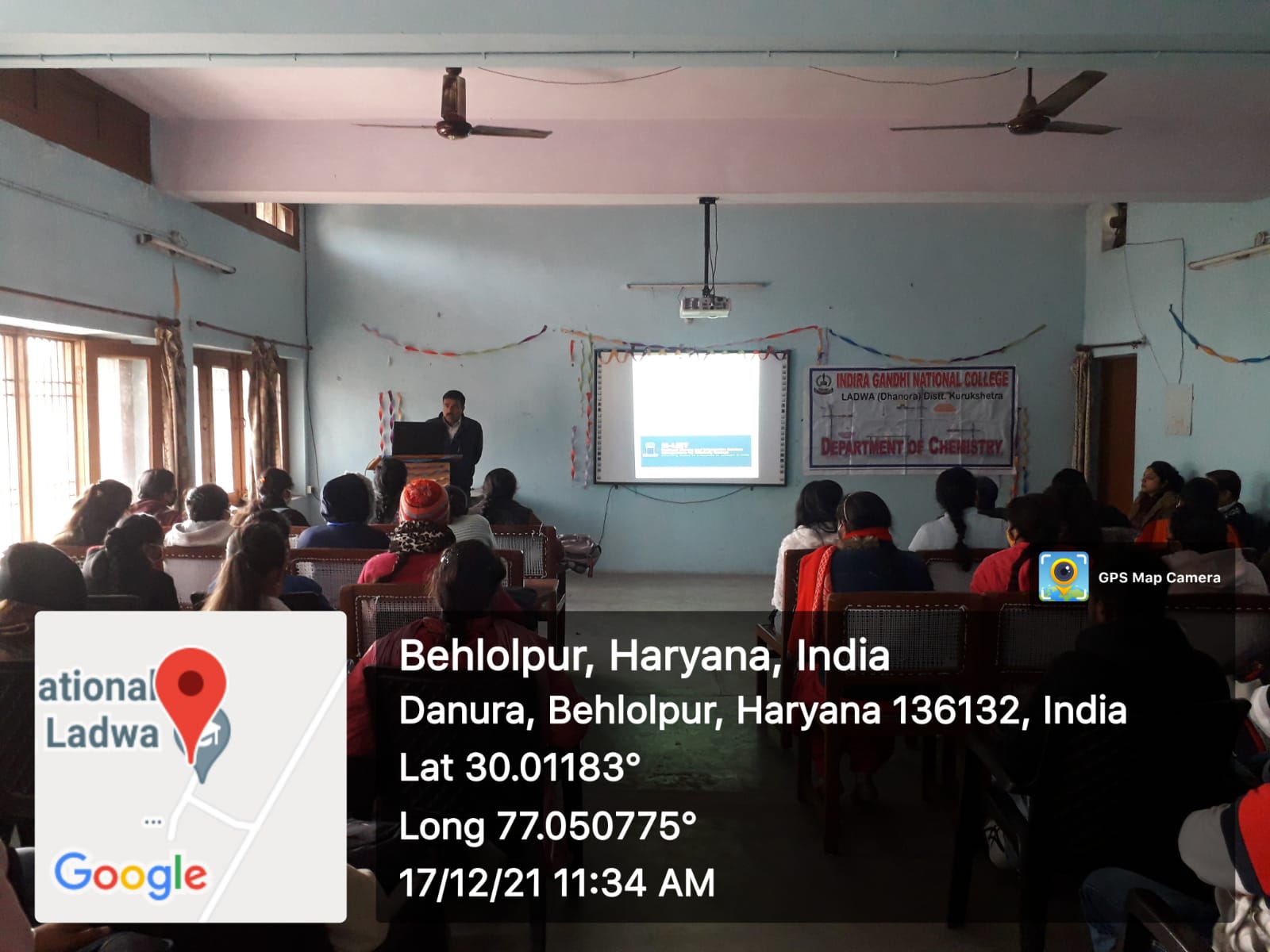 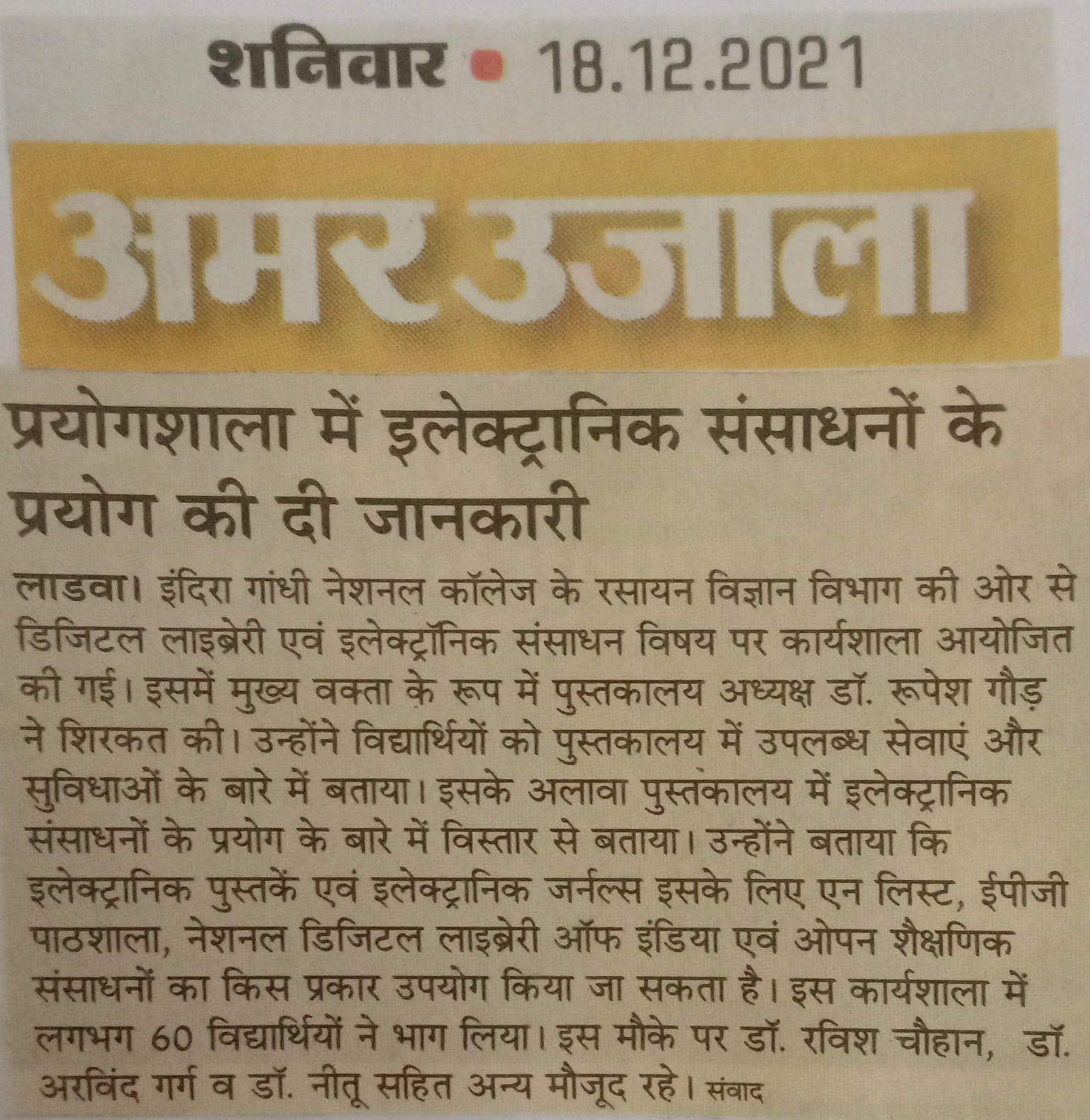 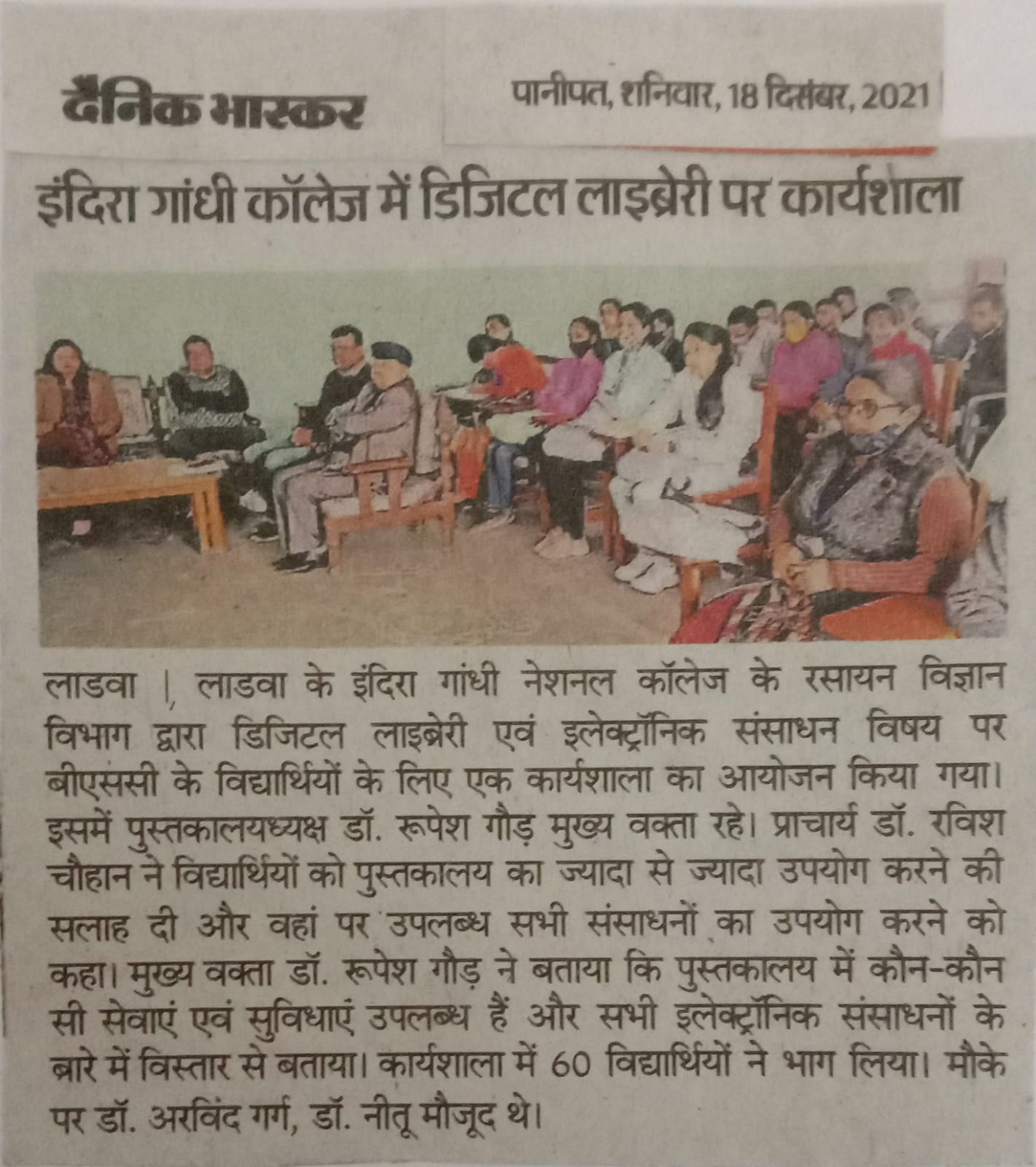 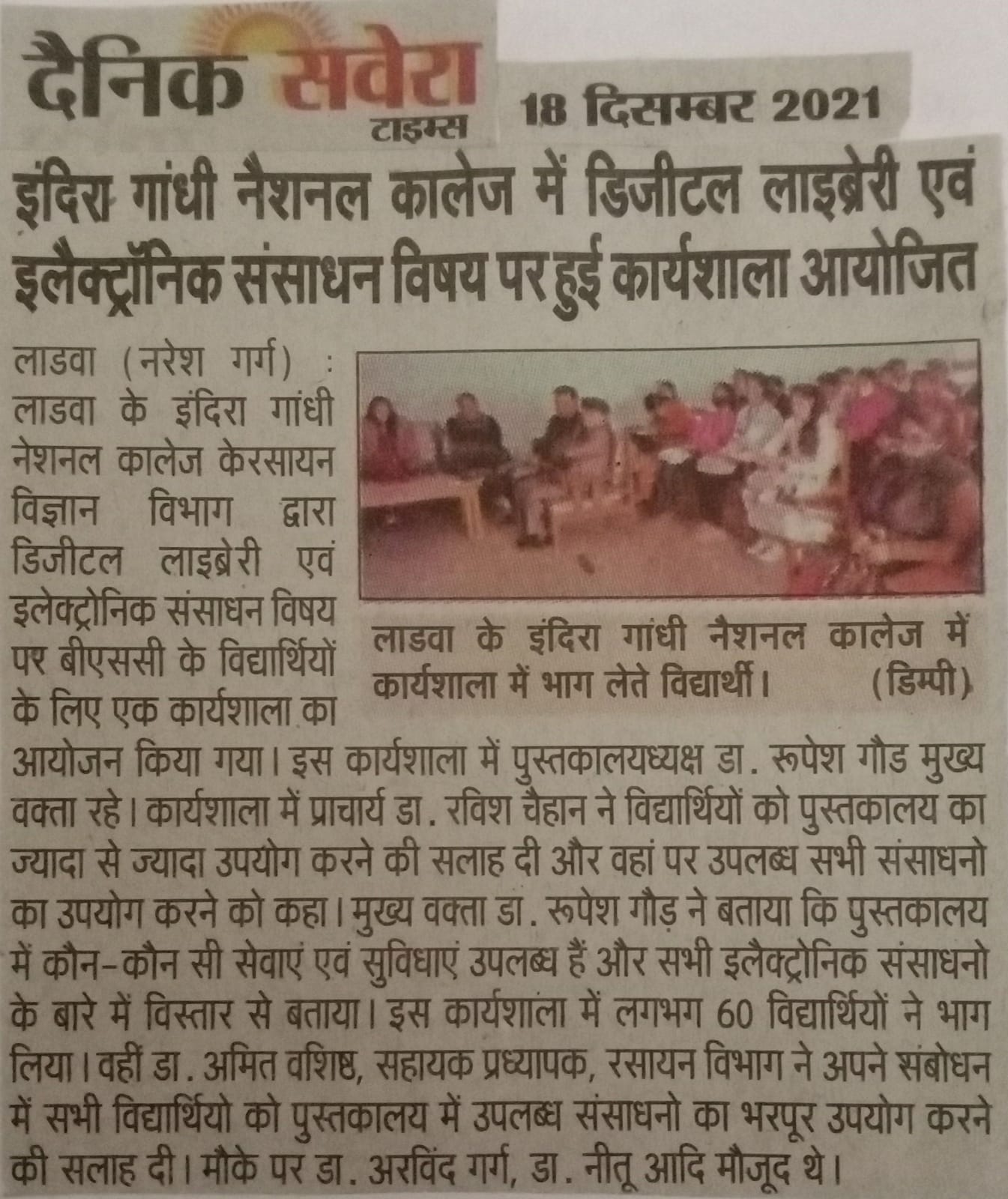 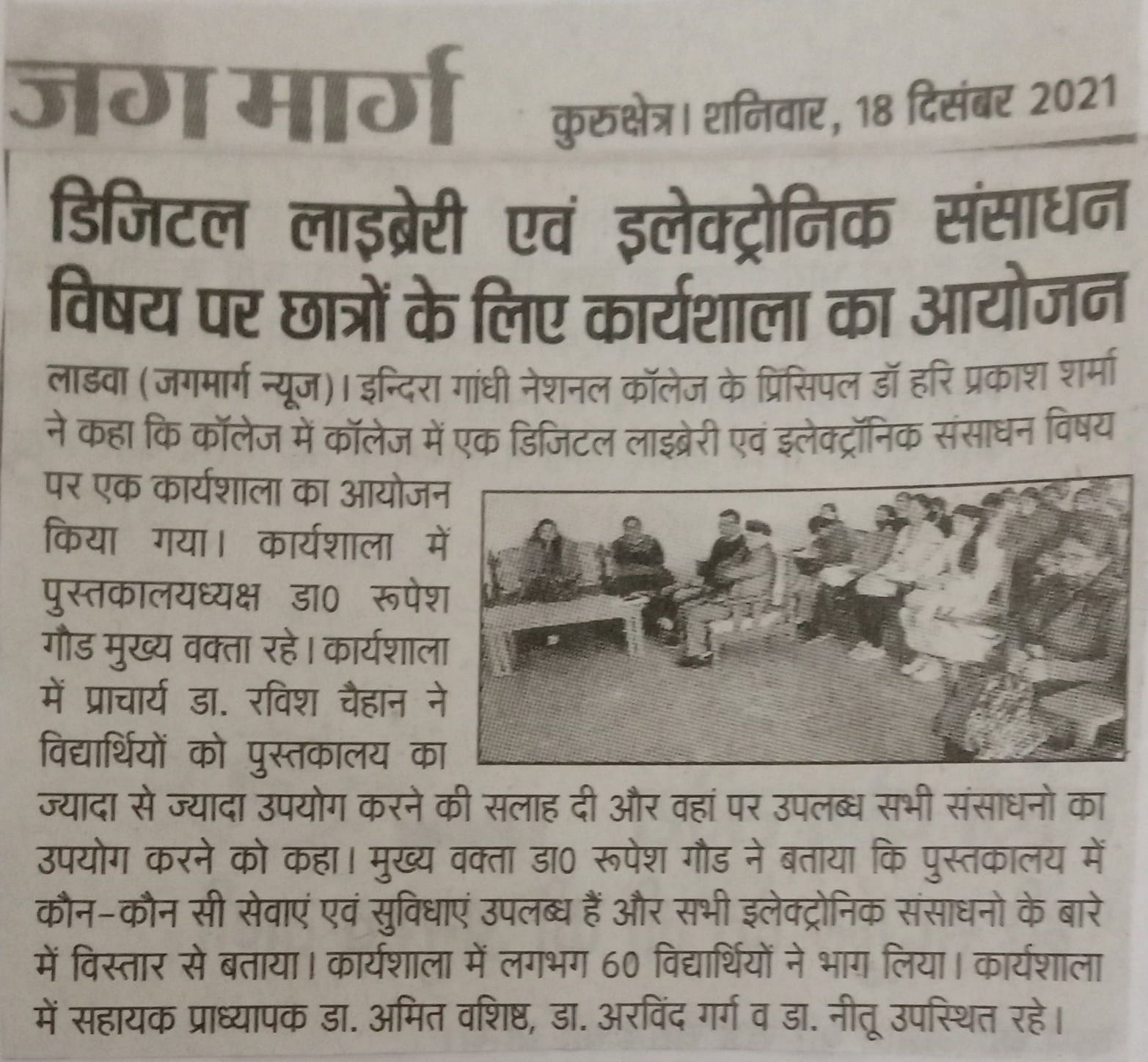 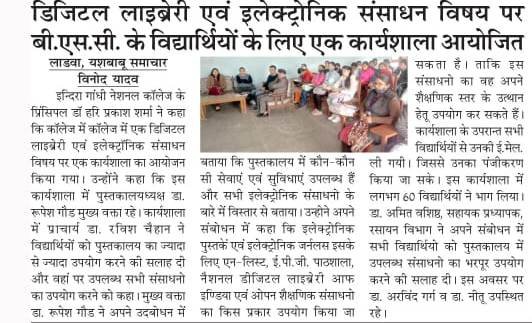 